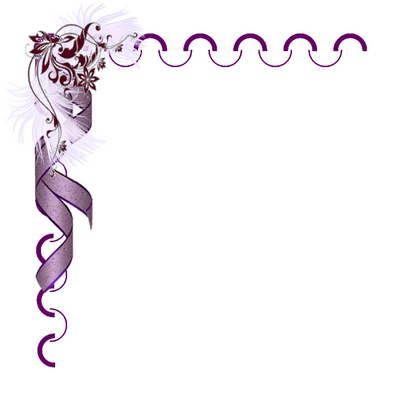 Утвержден постановлением администрации сельского поселения «Село Маяк» Нанайского муниципального района Хабаровского краяот 05.11.2019 № 78Дизайн проект благоустройства общественной территории «Детская игровая площадка», расположенной по адресу: примерно в 17 м. по направлению на юго-восток от ориентира нежилого здания, адрес ориентира: Хабаровский край, Нанайский район, с. Маяк, ул. Центральная, д. 27                                                        Маяк  2019-2020СОДЕРЖАНИЕ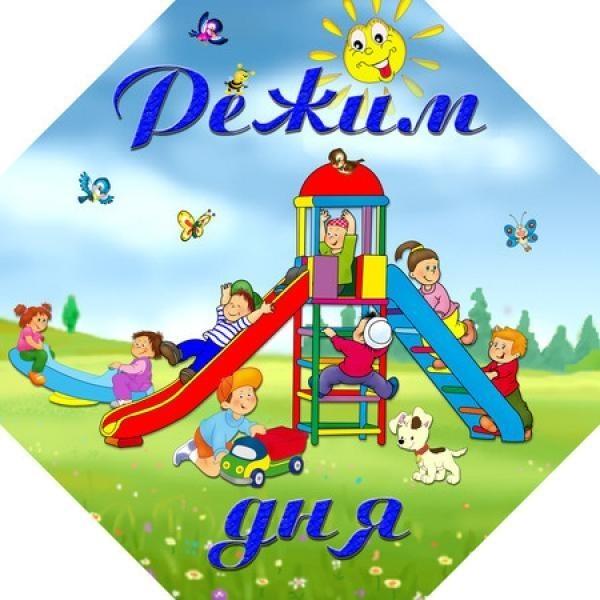 1.  Общие положения.2. Визуализация территории.2.  Название проекта и аннотация.3. Описание проекта.4. Цель проекта.5. Задачи проекта.6. Результаты проекта.7. Примерная визуализация объектов благоустройства.1. Общие положения.К включению в программу «Формирование комфортной городской среды» предлагается оборудование детской игровой площадки, расположенной по адресу: примерно        в 17 м. по направлению на юго-восток от ориентира нежилого здания, адрес ориентира: Хабаровский край, Нанайский район, с. Маяк, ул. Центральная, д. 27.Численность населения в селе Маяк составляет 1800 человек, из них 350 детей дошкольного и школьного младшего возраста.Необходимость выполнения мероприятий по оборудованию детской игровой площадки в рамках проекта, обусловлена потребностью детей в организации благоустройства территории в целях формирования комфортной и современной городской среды.В случае реализации проекта, в селе Маяк появится необходимая благоустроенная территория для полноценного отдыха и досуга детей.Проект благоустройства охватывает территорию «Детская игровая площадка» площадью около 474,00 кв. м., на которой будет установлена детская игровая площадка, а также элементы детского уличного игрового оборудования с целью организации содержательного досуга, отвечающие по своим техническим характеристикам требованиям современной городской среды. В структуре села: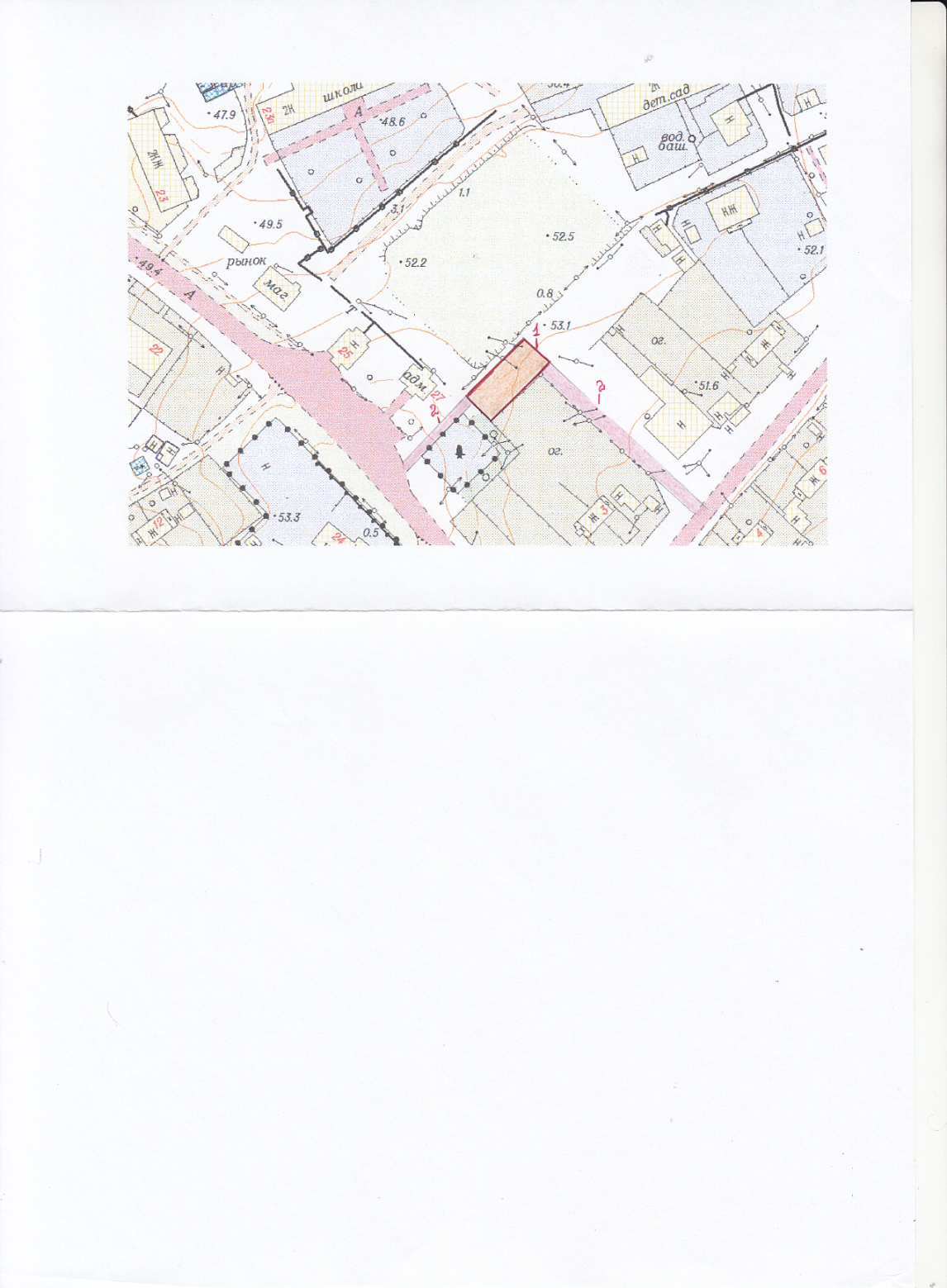          1- территория детской игровой площадки;         2- подъезд и проход к детской игровой площадке.2. Визуализация в идее фотографии предлагаемой к оборудованию территории (настоящее время)Фото территории: примерно в 17 м. по направлению на юго-восток от ориентира нежилого здания, адрес ориентира: Хабаровский край, Нанайский район, с. Маяк, ул. Центральная,              д. 27 (настоящее время).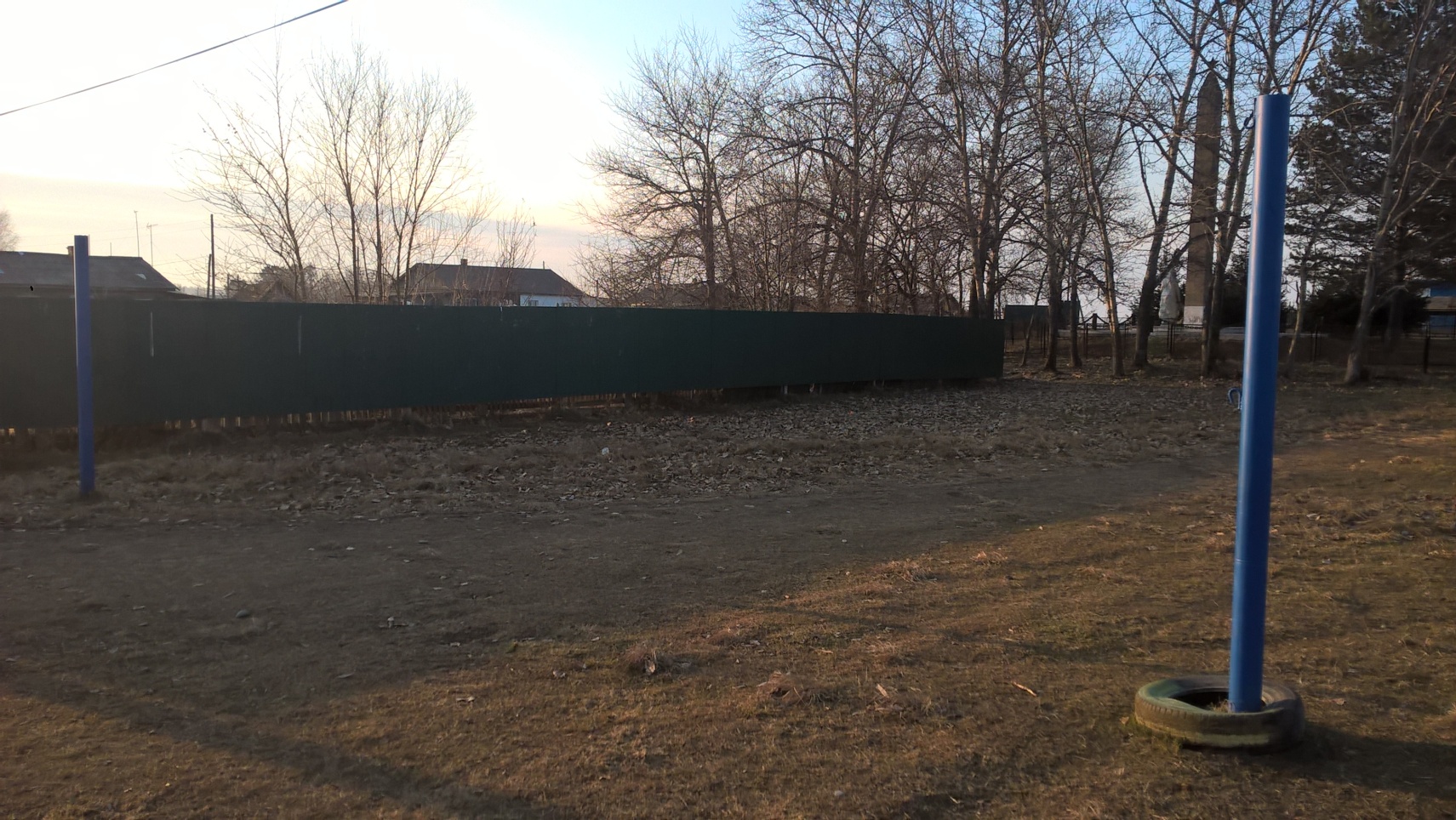 3. Название проекта и его аннотацияДетская игровая площадка – территория, на которой расположены элементы уличного игрового оборудования с целью организации содержательного досуга. Игровое оборудование, в свою очередь, представляет собой набор конструктивных сооружений, способствующих физическому и умственному развитию, оказывая при этом благоприятное воздействие на социальную адаптацию ребенка.4. Описание проектаВ целях реализации Программы предлагается следующий перечень работ по благоустройству детской игровой площадки:1. Установка детского и спортивного оборудования (детский игровой комплекс, качели, песочница, скамейки, урны, фонари уличного освещения, изгородь металлическая).5. Цель проекта.Целью проекта является организация досуга детей дошкольного и младшего школьного возраста в селе Маяк.6. Задачи проекта.Развитие и совершенствование физических и духовных качеств личности ребенка;Пропаганда здорового образа жизни;Создание психологического комфорта у детей (формирование общения в коллективе сверстников, социализация детей, социальная адаптация детей с ограниченными возможностями здоровья);Формирование потребности в ежедневной двигательной деятельности;(укрепление мышечной системы, повышение жизненного тонуса); Повышение детского организма  выносливости и устойчивости к неблагоприятным воздействиям внешней среды;7. Результаты проекта.Реализация проекта:-Позволит организовать надлежащим образом досуг жителей;- Сформирует эстетический облик населенного пункта; 8. Примерная визуализация объектов благоустройства, планируемых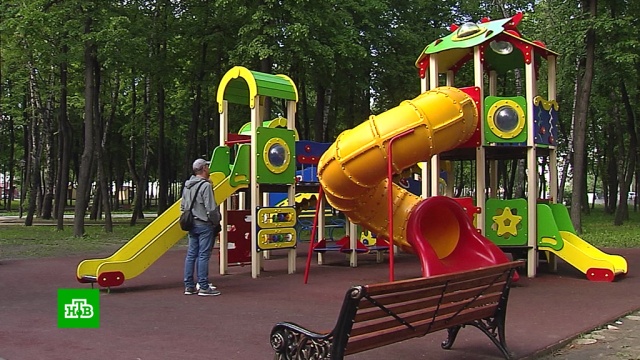 к размещению в сельском поселении «Село Маяк»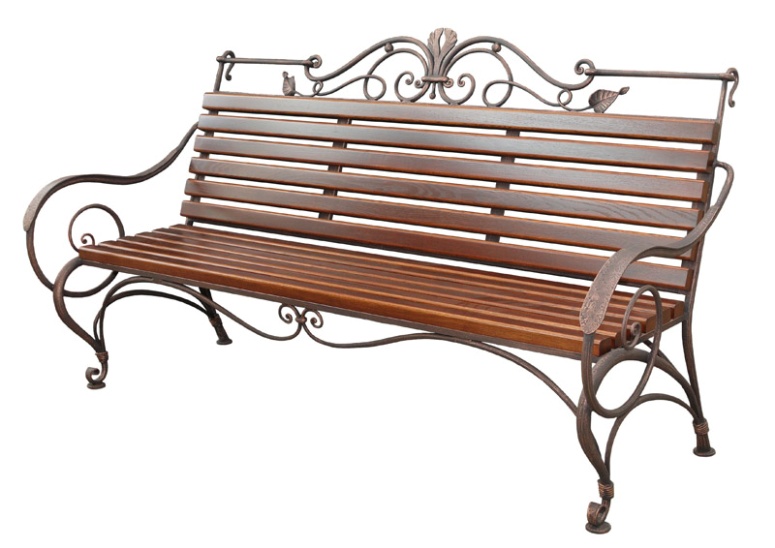 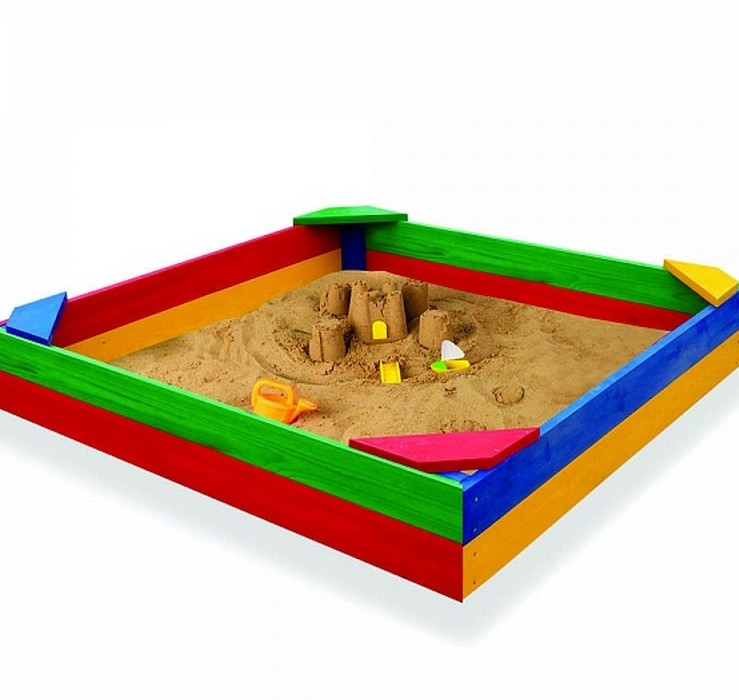 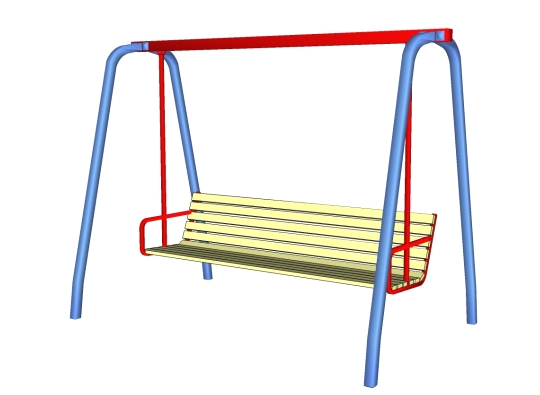 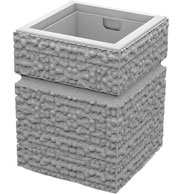 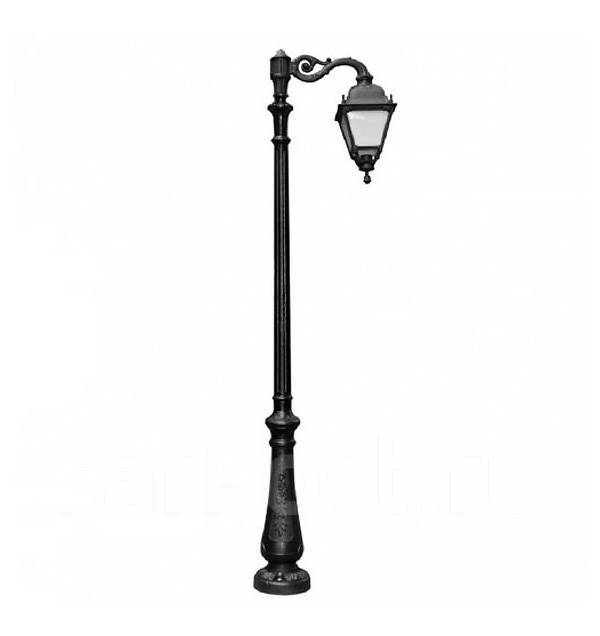 